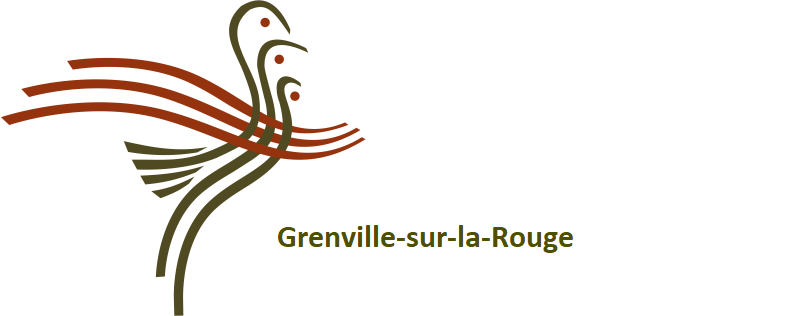 OFFRE D’EMPLOIChauffeur (temporaire)Responsabilités : Déneiger les chemins municipaux et effectuer des travaux de voirie au besoin. Exigences :Avoir 18 ansDiplôme d’études secondairesPosséder un permis de conduire valide (classe 3 obligatoire, classe 1 un atout)Trois années d’expérience Grande disponibilité, flexibilité Avoir une attitude positive et un esprit d’équipeRémunération : selon la convention collective en vigueur.Les personnes intéressées à postuler peuvent le faire à l’adresse courriel suivante : info@gslr.ca ou en personne au 88 rue des Érables, Grenville-sur-la-Rouge, Qc, J0V 1B0. Seuls les candidats retenus pour une entrevue seront rejoints.Date limite pour postuler : Le lundi  29 novembre 2021 à 16h30 